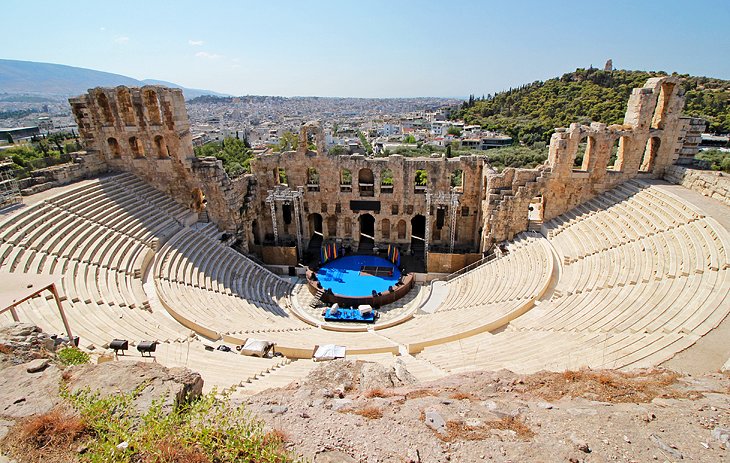 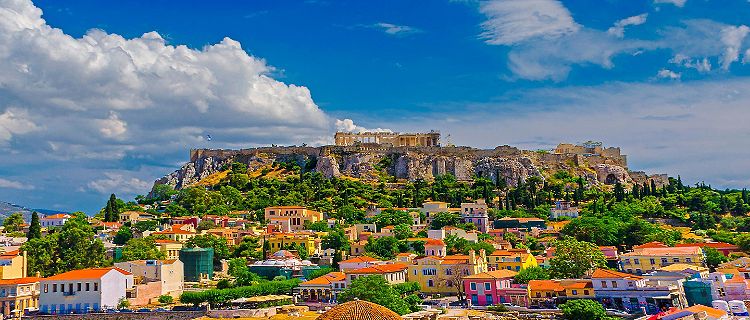 G L O R I O U S  G R E E C EThe Cradle Of Western Civilization September 12 - 22, 2022 Athens, Mykonos, Santorini $4,799.00 Per Person, Double Occupancy LAKE ARBOR TRAVELlakearbortravel.com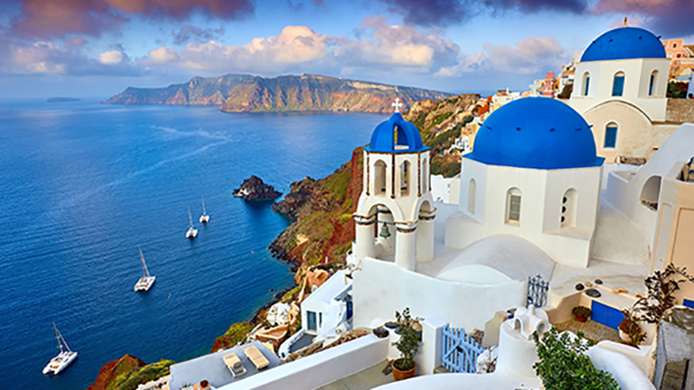 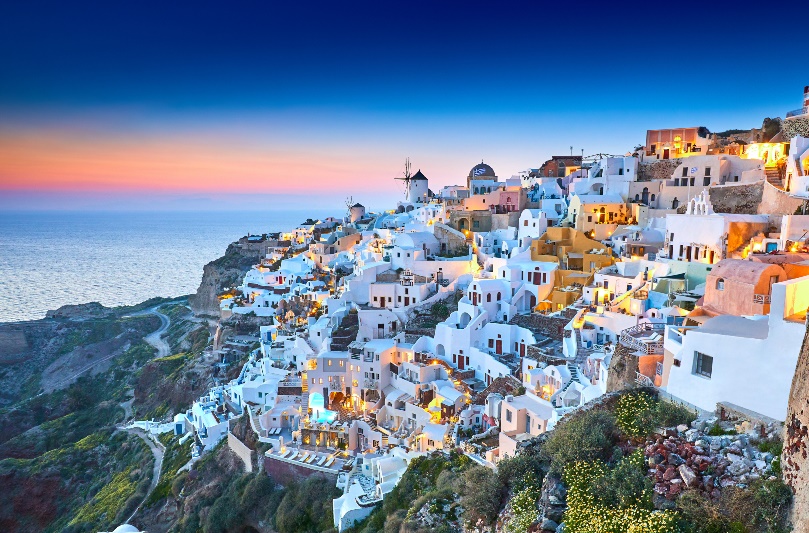 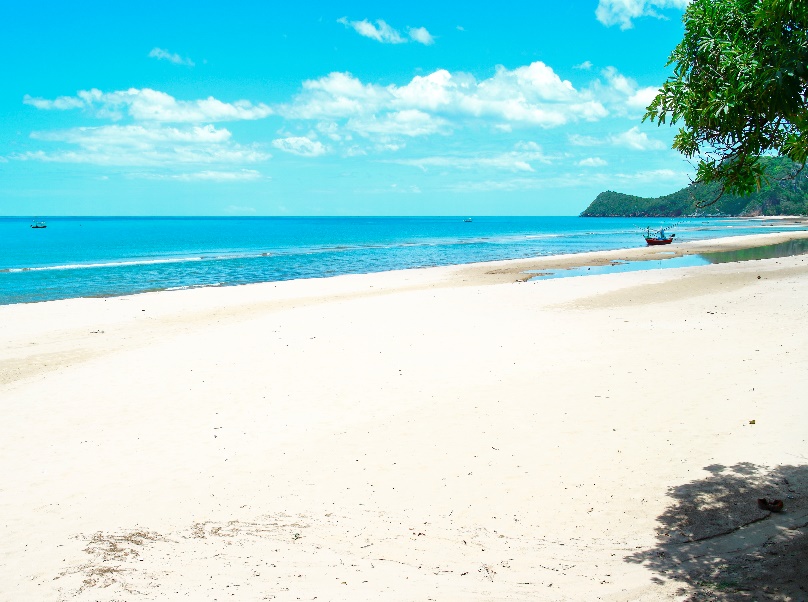 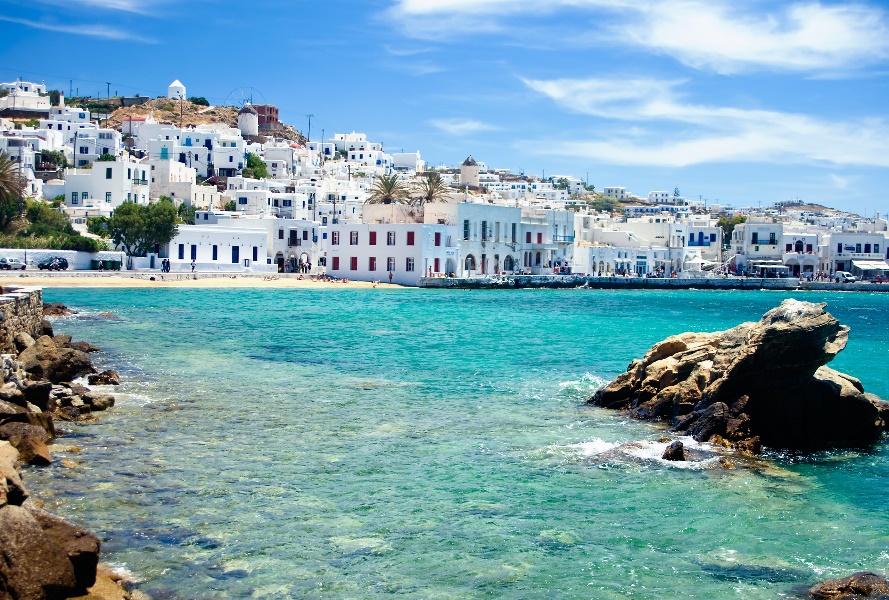 GLORIOUS GREECEITINERARYMonday, September 12:  Depart United StatesDepart Washington Dulles International Airport on United Airlines, nonstop to Athens, Greece.  Flight includes meals, drinks, and in-flight entertainment.Tuesday, September 13:  Arrive Athens, GreeceArrive Athens International Airport.  After clearing Immigration, we will be met and transferred to our deluxe Acropolis View Rooms in The Hotel Stanley, www.hotelstanley.gr, located in central Athens.  The Stanley boasts the largest hotel rooftop terrace in Athens, Cloud 9, featuring a pool, bar and open-air restaurant, along with stunning views of the Acropolis, Lycabettus Hill and all of Athens.  Afternoon and evening at your leisure.  You might want to visit The Plaka, in the shadow of the Acropolis, is a very popular area with sidewalk cafes, tavernas, shops selling jewelry, clothes and local ceramics.Overnight:  The Stanley HotelWednesday, September 14:  City Tour of AthensAfter breakfast, depart for a City Tour of Athens.  This tour gives us the opportunity to observe the striking contrasts that make Athens such a fascinating city.  Our expert guide will take you to see the Panathenaic Stadium where the first Olympic Games of modern times were held in 1896.  We continue to the Prime Minister’s residence guarded by the Euzones in their colorful uniforms; the Temple of Olympian Zeus; the Hadrian’s Arch; the Parliament and the Memorial to the Unknown Soldier; the Academy; the University; the National Library; and Constitution Square (Syntagma).  Visit the Acropolis and see the Architectural Masterpieces of the Golden Age of Athens:  The Propylaea, the Temple of Athena Nike, the Erechtheion and, finally, ‘the harmony between material and spirit,’ the monument that ‘puts order in the mind,’ the Parthenon.  Lunch at a restaurant in The Plaka.Meal:  Breakfast, LunchOvernight:  The Stanley HotelThursday, September 15:  Arrival and Tour of the Greek Island of MykonosAfter breakfast, we are transferred to the port for a hi-speed hydrofoil ferry to the Island of Mykonos.  Upon arrival, we embark on a Tour of Mykonos to view its many white-washed buildings, narrow winding paths and stunning beaches!  We will learn about the island’s history, the social customs and see some of the most picturesque landscapes of the Aegean, a real opportunity for photographs.  Ag. Gianni, the serene Little Bay with the magnificent views to Delos Island is among our first stops.  We visit the beautiful Bay of Ornos, the village of Ano Mera and the interesting Orthodox Monastery of Panagia Tourliani.  We continue our way to the beach of Kalafatis with its crystal clear waters.  Moving on to Chora, the capital, we have an opportunity to make various stops – at Panormos, Paranga and Super Paradise, the lively beach area, and walk the picturesque streets.  We tour the cosmopolitan port, churches, renowned windmill and Petros the Pelican, the famous pet of the island.  The whitewashed windmills line up on a hill overlooking Mykonos Town and are a signature island sight.  Lunch at a local restaurant.  Then we transfer to our deluxe rooms in a gorgeous seafront hotel, The Petinos Hotel, www.petinoshotel.gr.  The Petinos offers you upscale accommodations, modern amenities and impeccable services, including a new starlit swimming pool and ‘puff’ sun loungers.  Remainder of the day at leisure.Meal:  Breakfast, LunchOvernight:  The Petinos HotelFriday, September 16:  Tour of MykonosFull day for leisure and personal activities.Meal:  BreakfastOvernight:  The Petinos HotelSaturday, September 17:  Day of LeisureEnjoy our last day in Mykonos – at the beach, partying at Paradise Beach and Super Paradise Beach, visiting the village of colorful Little Venice which literally hangs over the waves of the sea and has been called one of the most charming places on earth!Meal:  BreakfastOvernight:  The Petinos HotelSunday, September 18: Arrival and Tour of The Greek Island of SantoriniAfter breakfast, we depart the hotel and transfer to the port for the hi-speed hydrofoil ferry to the Island of Santorini.  We arrive and depart for a tour of the island.  Visually, Santorini is the most spectacular of the Greek Isles.  With its brilliant flooded caldera, high cliffs and charming villages, it is the Greek Isle of everyone’s dreams.  This tour takes us to Santorini’s highest peak, crowned by the Mount Profitis Ilias Monastery.  Here, in this remote spot, we have an ideal photo opportunity to capture the beauty of this ancient island.  Discover the village of Pyrgos, which was the capital of Santorini until 1800. After lunch at a local restaurant, we will be transferred to the beautiful El Greco Resort & Spa, www.elgreco.com.gr, offering modern superior accommodations, 5 outdoor pools, 1 indoor pool with bar, restaurant, Lotus Spa and fitness center.  Visit the magnificent capital, Fira, a vibrant place full of life and excitement.Meal:  Breakfast, LunchOvernight:  El Greco Resort & SpaMonday, September 19:  Wine Tasting and Winery Tour, Village of Oia Santorini is a volcanic island with many wineries.  After noon, we visit one of the famous wineries in Santorini, have wine tastings and find out the secrets about the unique way wine is produced on the island.  Enjoy tastings of local wine varieties paired with gourmet snacks at the vineyards.  After the wine tasting, we will depart for the traditional village of Oia, located on the northern tip of the island, on top of a cliff. The town is filled with whitewashed houses carved into the rugged clifftops and overlooks a vast caldera filled with water.  Nearby is the ruined Oia Castle, known for its sunset views.   Meals:  BreakfastOvernight:  El Greco Resort & SpaTuesday, September 20:  Sunset Dinner CruiseIn the evening, depart for a Sunset Dinner Cruise.  We sail across the sea route from Ammoudi and Thirassia to Volcano, passing by the gorgeous coastline of southern Santorini with stops for swimming at the Volcanic beaches, Red Beach and Mesa Pigadia.  We continue sailing to St. Nikolas and St. Eptapedes in the north.  We will have the unique chance to experience the majestic views of the Caldera while enjoying a BBQ dinner and drinks on-board.  Impressive pictures, spectacular colors, unmatched beauty of the sun disappearing in the Aegean waters.Meals:  Breakfast & DinnerOvernight:  El Greco Resort & SpaWednesday, September 21:  Return to AthensTransfer to airport for a short flight to Athens, arrival and transfer to The Stanley Hotel.  See Athens once more and enjoy a Farewell Dinner at a local restaurant in The Plaka.Meals:  Breakfast & DinnerOvernight:  The Stanley HotelThursday, September 22:  Depart Athens and Arrive United StatesTransfer to the airport at appropriate time for departure to the United States.Meal:  BreakfastTRAVELERS MUST BE VACCINATED FOR THE CORONAVIRUSYour Passport Must Be Valid Through March 2023Included:Roundtrip Airfare on United Airlines from Washington, D.C. Dulles International Airport9 Nights Hotel AccommodationsBreakfast, Lunch and Dinner Per ItineraryRoundtrip Private Airport/Port/Hotel TransfersTours Described in ItineraryEnglish Speaking Tour GuidesEntrance Fees and Tickets Per ItineraryHotel Porterage (One Piece Per Person, In/Out)Not Included:GratuitiesMeals Not MentionedTravel Insurance – www.allianztravelinsurance.com, Travel Agent ACCAM:  F030217Single Traveler Price:  $5,999.00   Contact:  Toni Hillman, Lake Arbor Travel, tonihillman@aol.com, 301-390-1639,Text: 240-893-1739 (Please include your name), Website:  lakearbortravel.comA deposit of $1,200.00 per person is due February 15, 2022 to reserve your space; $600.00 is due on the 12th of the month until balance is paid.  Final payment due August 1, 2022.  Cancellation Policy:   Lake Arbor Travel undertakes to protect clients whenever possible from cancellation fees beingenforced, however, the following conditions apply:$100.00 is nonrefundable; 25% of package price is nonrefundable if canceled within 180 daysof travel; 50% of total package price is nonrefundable if canceled within 90 days of travel; 100% is nonrefundable if canceled within 60 days of travel.Contact:  Toni Hillman, Lake Arbor Travel, tonihillman@aol.com, 301-390-1639, Text: 240-893-1739, Website: lakearbortravel.comGLORIOUS GREECE, SEPTEMBER 12-22, 2022$4,799.00 PER PERSON, DOUBLE OCCUPANCY-------------------------------------------------------------------------------------------------------------------------------------------------------------------RESERVATION FORM – Complete and Mail to:Ms. Toni Hillman, Lake Arbor Travel, 102 Dauntly Street, #100, Upper Marlboro, MD  20774Please make checks payable to:  Lake Arbor TravelReserve my space to celebrate:  Glorious Greece, SEPTEMBER 12-22, 2022My deposit of $___________ is enclosed, $1,200.00 per person is required by February 12, 2022)PLEASE ENCLOSE A COPY OF YOUR PASSPORT PICTURE PAGE AND CORONAVIRUS VACCINATION CERTFICATE.E-mail addressName (As it Appears on Passport)                                                                          Date of BirthStreet                                                                                 City & State                      ZIPTelephone:  Home                                              Office                                                      CellName of Roommate                                                                                                  Hotel Bedding: ___1 Bed; ___ 2 Beds